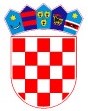 REPUBLIKA HRVATSKAMINISTARSTVO TURIZMA I SPORTA_________________________________________Ime (ime oca ili majke) i prezime
_________________________________________
Adresa prebivališta
_________________________________________OIBIZJAVARadi ostvarivanja prava na subvenciju za školarine sportašima osvajačima medalja na olimpijskim igrama, paraolimpijskim igrama i olimpijskim igrama gluhih na visokim učilištima za akademsku 2020./2021. godinu pod kaznenom i materijalnom odgovornošću izjavljujem da ne primam drugu stipendiju ili subvenciju iz javnih izvora za program studiranja prijavljen u ovom Javnom pozivu te da sam upoznat/a sa slijedećim.Stipendijom se smatra mjesečna novčana naknada koju osoba ostvaruje na temelju statusa studenta. Pod javnim izvorima podrazumijevaju se sredstva državnoga proračuna koja uključuju i namjenska sredstva od igara na sreću te sredstva proračuna županija, gradova i općina, kao i sredstva javnih fondova i prihoda javnih trgovačkih društava i drugih javnih institucija fondova Europske unije. _____________________                                                      _______________________								                                 (Mjesto, datum)							                  (Potpis)